DATA REQUESTPlease reconcile and explain the Prepared Supplemental Testimony of Horace Tantum IV, page HT-2, lines 4-5 referring to “approximately 74,000 small non-residential customers” and the Prepared Supplemental Testimony of Jennifer Reynolds, page JR-3, lines 4-5 referring to “approximately 130,000 accounts eligible for Small Commercial rate options.”SDG&E Response: The difference between the 74,000 and 130,000 is that the first number refers to number of customers, while the second number refers to number of meters.  There are customers with more than one meter so the customer total is less than the meter count.  Referring to the Prepared Supplemental Testimony of Jennifer Reynolds, Table JR-6, please clarify the difference between a complaint and a call.SDG&E Response: A high bill “call” refers to a customer call with a high bill related question or concern.  Where a “complaint” would either be a high bill call escalated to a supervisor and/or an informal CPUC complaint.  
With regard to Table JR-6, please provide the information for the month of October as well.SDG&E Response: In the table shown below, Table JR-6 is modified to include October data for years 2016, 2017 and 2018.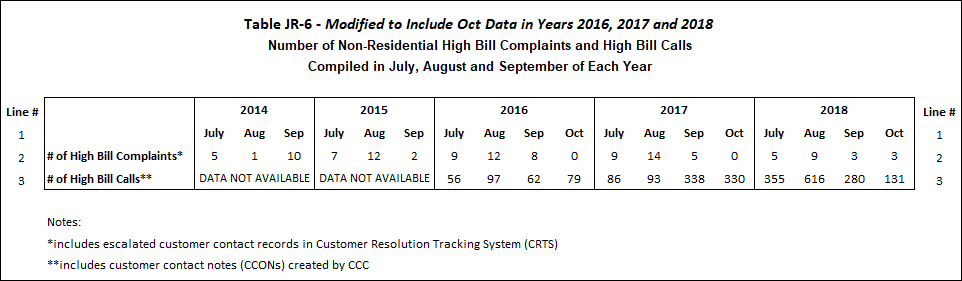 